                                          Serra International Italia Club                  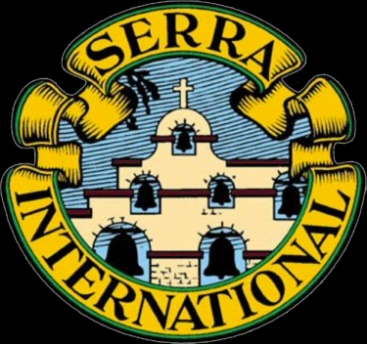                            Distretto di Catania n° 717
Care sorelle e fratelliIl mese di Giugno che stiamo vivendo ci offre importanti momenti di riflessione  per la nostra vita cristiana.L’effusione dello Spirito Santo, La SS Trinità, la festa del Corpus Domini, sono momenti che dobbiamo vivere con solennità, percependo ancora di più l’Amore che Dio Padre nutre per noi tutti.Non dobbiamo mai dimenticare come Dio, donandoci suo Figlio, ha voluto legare ancora di più l’umanità ad un progetto di eternità che non conosce limiti; tutti possono essere salvati dalla grazia e dalla misericordia di Dio, attraverso un sincero pentimento ed un accostamento ai sacramenti che sono fonte di vita eterna.Non sprechiamo queste grazie e trasmettiamo ai nostri cari giovani queste virtù, che non vanno considerate come usanze, ma sono testimonianza di un vangelo che deve essere vissuto.Vorrei ricordare in questa lettera la bellissima esperienza fatta al CNIS, dove si è potuto percepire il senso della fratellanza e dell’accoglienza nel nome di nostro Signore.Andare ad Assisi ha significato vivere tutti insieme, nei luoghi della pace francescana, il senso dell’accoglienza, la meraviglia del dono di parlare tutti la stessa lingua e la gioia di ritrovarsi insieme a pregare perché una pace duratura regni sovrana.Ho capito ancora di più il senso di appartenenza al Serra, il senso dell’evangelizzazione e la compostezza nell’ascolto della parola, che diviene terra fertile da lavorare.Ma tutte queste esperienze che ho vissuto avendo accanto il caro Michele Montalto, avremo la possibilità di tradurle in atti concreti con il nostro operato ed il nostro impegno continuo per il serra ed a favore delle vocazioni.Ricordo tra gli appuntamenti ai quali non mancare quello di giorno 19 cm per la celebrazione e processione del Corpus Domini e d il charter di chiusura di giorno 20 cm alle ore 19.30 al seminario arcivescovile.Naturalmente altri appuntamenti calendarizzati sono già presenti sulla chat del serrra.Il charter di chiusura sarà per noi un momento di gioia in quanto incontreremo il nostro Arcivescovo e potremo con lui iniziare un percorso che ci guiderà a crescere e maturare nella fede.Vi chiedo quindi di essere numerosi e di non perdere questa preziosa occasione.Ovviamente il mio pensiero personale va a tutti i soci che non possono essere presenti per motivi di salute e per i quali pregheremo insieme.Nell’attesa di incontrarvi numerosi vi raccomando nelle mie preghiere alla nostra Madre Celeste e a San Junipero Serra.Adelante…AdelanteCatania, Giugno 2022                                                                    In comunione                                                                 Massimo Martino